Vážení rodiče,před ukončením plavecké výuky, již tradičně od otevření hradeckého „Aquacentra“, nabízíme našim žákům nadstandardní lekci pořádanou v tomto zařízení, které sousedí s výukovým bazénem. „Nadstandardní lekce“ trvá hodinu a je hrazena rodiči dětí. Po celou dobu se o děti starají a nad jejich bezpečností dohlíží učitelé plaveckého střediska. Pro tyto účely je plaveckým střediskem „Aquacentrum“ rezervováno. Děti přechází do AQC z plaveckého bazénu, čímž je zajištěna jejich bezpečnost a určitý komfort v šatnách, které zázemí AQC pro větší skupiny neposkytuje. V nadstandardní lekci se děti seznamují s plaváním za ztížených podmínek (plaváním ve vlnobití, v divoké řece
s protiproudem, s potápěním, se skoky ze startovního můstku do , svezou se na 82 m dlouhém toboganu, relaxují se ve vířivkách, či se ohřejí ve 40 ti st. bazénku). Kromě výše uvedeného programu pod odborným vedením a dohledem instruktorů plavání zapůjčuje plavecké středisko bázlivým neplavcům pomůcky, které zajistí dětem bezpečnost pohybu, odstraní nežádoucí strach z nového prostředí a z neznámých činností.Pokud Vás naše nabídka oslovila, vyplňte prosím níže připravený dotazník, odstřihněte a předejte v požadovaném čase třídním učitelům, učitelkám ZŠ. Ti si tuto službu u nás objednávají a hradí. _________________________________________________________                   Mám zájem, aby se moje dítě:...................................................................žák, žákyně  třídy:................., ZŠ ..........................................................., zúčastnilo nadstandardní lekce spojené s pobytem v AQC  a souhlasím 
s uhrazením částky ve výši 115,00 Kč.                                            Podpis rodičů:.................................... dne:...............................................
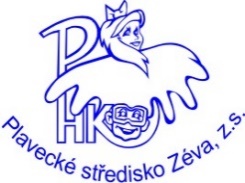 Vážení rodiče.Blíží se ukončení plavecké výuky Vašeho dítěte v plaveckém středisku v rámci dalšího vzděláváni na . ZŠ, které je hrazeno ze státních prostředků. Tato plavecká výuka bude zakončena plaveckými závody a završena předáním "Mokrých vysvědčení".V těchto jsou uvedeny výstupní dovednosti. V informačním bulletinu PS Zéva, který jste obdrželi před zahájením, jste byli seznámeni s hodnocením žáků dle jejich plavecké zdatnosti a kvality prováděných pohybů u jednotlivých vyučovaných plaveckých způsobů. Pokud budete mít zájem pro své dítě zajistit další pokračování v plavecké výuce, nabízíme zařazení do sportovních klubů, které probíhají 
v odpoledních hodinách. Výběr termínů pro zájemce je pestrý. Neváhejte se proto na nás obrátit a dopřejte svému dítěti další upevnění již naučených, či získání nových dovedností nebo zvýšení jeho plavecké zdatnosti a výkonů.Informace: 	www.zeva.cztel.: 603 412 008tel.: 603 852 839Plavecké středisko Zéva, z. s.Uhelná 868/3500 03 Hradec Králové603 412 008603 852 839e-mail:ps.zevahk@zeva.czIČ: 06132936web:http://www.zeva.cz